CATERPILLAR ap1050 Asphalt Paver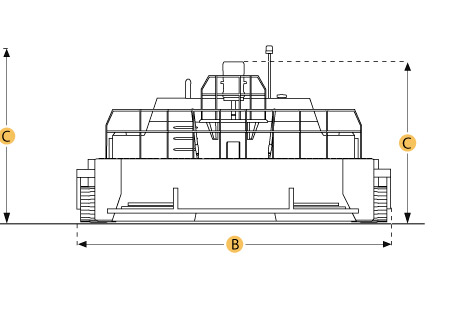 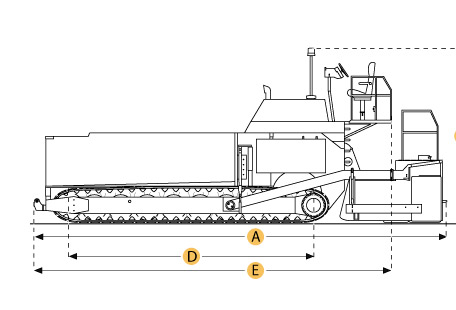 Selected DimensionsSpecificationCaterpillar AP1050B, технические характеристики.DimensionsDimensionsDimensionsA. Length w/ Screed21.3 ft in6477 mmB. Transport Width9.9 ft in3022 mmC. Transport Height8.8 ft in2693 mmD. Length of Track on Ground10.1 ft in3077 mmEngineEngineEngineMakeCaterpillarCaterpillarModel3116 Turbo3116 TurboGross Power145 hp108.1 kwDisplacement402.8 cu in6.6 LAspirationturboturboOperationalOperationalOperationalOperating Weight w/o Screed35800.9 lb16239 kgOperating Weight w/ Screed38801.4 lb17600 kgFuel Capacity60.8 gal230.3 LHydraulic System Fluid Capacity39.6 gal150 LCooling System Fluid Capacity7.4 gal28.1 LHopper/PaverHopper/PaverHopper/PaverHopper Capacity7.8 yd36 m3Paving Width - std8 ft in2438 mmPaving Width - max30 ft in9144 mmPaving Speed - max186 ft/min56.7 m/minTravel Speed - max5 mph8 km/hAuger Diameter16 in406 mmDimensionsDimensionsDimensionsLength w/ Screed21.3 ft in6477 mmWidth w/ Hopper Open10.8 ft in3296 mmTransport Width9.9 ft in3022 mmTransport Height8.8 ft in2693 mmLength of Track on Ground10.1 ft in3077 mmTrack Width14 in356 mmДвигательДвигательМаркаCaterpillarМодель3116TМощность Мощность - измеряется в киловаттах либо лошадиных силах. Влияет на грузоподъемность. Зависит от всех параметров в двигателе внутреннего сгорания.129.8 кВтМощность Мощность - измеряется в киловаттах либо лошадиных силах. Влияет на грузоподъемность. Зависит от всех параметров в двигателе внутреннего сгорания. измерена при2200 оборотов в минутуЛитраж6.6 лКолличество цилиндров6Эксплуатационные параметрыЭксплуатационные параметрыOperating Weight w/o Screed15785 кгОбъем топливного бака284 лЕмкость жидкости гидросистемы151.4 лОбъем системы охлаждения31.5 лАсфальтоукладчикАсфальтоукладчикЕмкость бункера6.1 м3Ширина укладки - стандарт2438 ммШирина укладки - максимум9144 ммСкорость укладки - максимум65.6 м/minTravel Speed - max8 км/чAuger Diameter406 ммРазмерыРазмерыДлина6579 ммШирина3048 ммДлина опорной поверхности гусеничной ленты2718 ммTrack Width356 мм